The Miss Universe Parade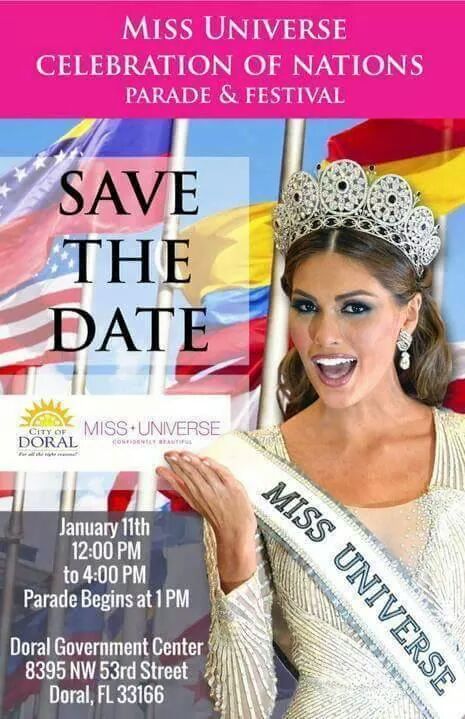 Welcome to Miss Universe Parade    U.S. INERNATIONAL CHRISTIAN ACADEMY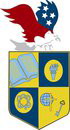  an independent, international autonomous global high school institutionwww.USICAhs.orgadmin@USICAhs.org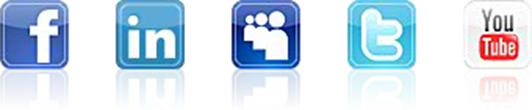 